ҠАРАР                                                                                                ПОСТАНОВЛЕНИЕ29 декабрь  2015 й.	                               №  190                               29 декабря  2015 г.«О предоставлении земельного участка Сагадиевой Илюсе Искандаровне в безвозмездное бессрочное пользование»	В соответствии с Земельным кодексом Российской Федерации от 25.10.2001г. № 136-ФЗ, ст. 3.3. Федерального закона «О введении в действие Земельного кодекса Российской Федерации» от 25 октября 2001 года N 137-ФЗ, Федеральным законом «Об общих принципах организации местного самоуправления в Российской Федерации» от 06.10.2003 г. N 131-ФЗ, на основании заявления Сагадиевой Илюсы Искандаровны (вх.№116 от 28.12.2015г.) и свидетельства о государственной регистрации права 04 АЕ 212801 от 14.07.2014 года (запись регистрации 02-04-27/006/2014-310),  ПОСТАНОВЛЯЮ:		1. Предоставить Сагадиевой Илюсе Искандаровне, 01.02.1953 года рождения, паспорт 6704 054116, выдан 27.06.2003 года отделом внутренних дел Нефтеюганского района Ханты-Мансийского автономного округа Тюменской области, код подразделения 862-025, зарегистрированной по адресу: Россия, Республика Башкортостан, Шаранский район, д. Сарсаз, ул. Центральная, д. 5Б, в безвозмездное бессрочное пользование земельный участок из земель населенных пунктов, находящийся по адресу: Республика Башкортостан, р-н Шаранский, с/с Дюртюлинский, д. Сарсаз, ул. Центральная, д. 5Б, кадастровый номер 02:53:090501:11, разрешенное использование: для ведения личного подсобного хозяйства, площадью 1303 кв.м.       	2. Сагадиевой Илюсе Искандаровне: использовать земельный участок в соответствии с его целевым назначением и принадлежностью к той или иной категории земель и разрешенным использованием, способами, которые не должны наносить вред окружающей среде, в том числе земле как природному объекту;сохранять межевые, геодезические и другие специальные знаки, установленные на земельном участке в соответствии с законодательством;осуществлять мероприятия по охране земель, соблюдать их порядок использования;своевременно приступить к использованию земельного участка;соблюдать при использовании земельного участка требования градостроительных регламентов, строительных, экологических, санитарно-гигиенических, противопожарных и иных правил, нормативов;не допускать загрязнение, захламление, деградацию и ухудшение плодородия почв;не нарушать права других землепользователей и землевладельцев;обеспечить государственную регистрацию права;выполнять иные требования, предусмотренные законами.3. Заключить с Сагадиевой Илюсей Искандаровной договор передачи земельного участка.4. Управляющему делами администрации уведомить Сагадиеву Илюсю Искандаровну о принятии данного постановления.5. Контроль за исполнением Постановления оставляю за собой.Глава сельского поселения                                                        Л.Н. ГибатоваБашкортостан РеспубликаһыШаран районымуниципаль районыныңДүртөйлө ауыл СоветыАУЫЛ БИЛӘМӘҺЕ ХАКИМИӘТЕ452642,Дүртөйлө ауылы, Мэктэп урамы, 29-йорт,                   тел.(34769) 2-39-19email: durtss@yandex.ru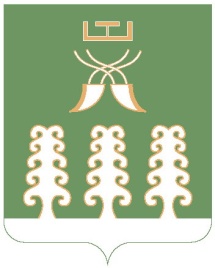 Республика БашкортостанАдминистрация сельского                                    поселения Дюртюлинскийсельсовет муниципального район Шаранский район         452642,с. Дюртюли, ул.Школьная, д.29, тел.(34769) 2-39-19email: durtss@yandex.ru